C.S. Photography*required info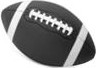 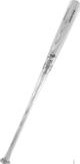 *Player first & last name,	_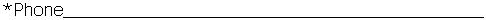 *Jersey Number	_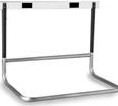 *Player Position.	_*Coach/Team	_	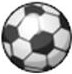 Picture PackagesPackage1-	Memory Mate (team pie & individual) OR Magazine Cover Package 2-	Memory Mate or Magazine Cover, (1) 5X7, (8) WalletsPackage 3-	Memory Mate or Magazine Cover, (1) 8X10,(1) 5X7, (8) Wallets,(1) Button$ 20.00$ 25.00$30.00If you do not specify, you'll receive a Memory MatePlease make checks payable to: Carden SmithAll Sales Are Final!Tu.re isa.mmt cho:k fee of$25.00Delivery ofplto tos: 2-3 weeksPhone: 518-568-3335E-Mail: photos@cardensmith.com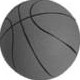 Extras: make great gifts!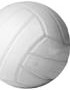 Photo Button Keychain MagnetNEW	r Wall Clings8x 10(2) 5 x 7 photos Calendar (8 x 10 sheet)12 pack tradingcardswww.dolgevillefootball.com www.dcsathletics.com